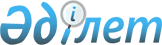 О признании утратившими силу некоторых постановлений акимата города ЖанаозенПостановление акимата города Жанаозен Мангистауской области от 26 сентября 2016 года № 633      Примечание РЦПИ.

       В тексте документа сохранена пунктуация и орфография оригинала.

      В соответствии Законом Республики Казахстан от 23 января 2001 года "О местном государственном управлении и самоуправлении в Республике Казахстан" и Законом Республики Казахстан от 6 апреля 2016 года "О правовых актах" акимат города ПОСТАНОВЛЯЕТ:

      1. Признать утратившими силу некоторых постановлений акимата города Жанаозен согласно приложению к настоящему постановлению.

      2. Контроль за исполнением настоящего постановления возложить на заместителя акима города Худибаева Н.

      3. Настоящее постановление вводится в действие со дня подписания.

 Перечень утративших силу некоторых постановлений акимата города Жанаозен      1. Постановление акимата города Жанаозен от 15 декабря 2015 года № 912 "Об организации и финансировании общественных работ на 2016 год" (Зарегистрировано в реестре государственной регистрации нормативных правовых актов от 08 января 2016 года за № 2931, опубликовано 14 января 2016 года в газете "Жанаозен" № 1762).

      2. Постановление акимата города Жанаозен от 26 февраля 2016 года №139 "О внесении изменений в постановление акимата города Жанаозен от 15 декабря 2015 года № 912 "Об организации и финансировании общественных работ на 2016 год" (Зарегистрировано в реестре государственной регистрации нормативных правовых актов от 28 марта 2016 года за № 2989, опубликовано 31 марта 2016 года в газете "Жанаозен" № 1773).

      3. Постановление акимата города Жанаозен от 15 июля 2016 года №351 "О внесении изменений в постановление акимата города Жанаозен от 15 декабря 2015 года № 912 "Об организации и финансировании общественных работ на 2016 год" (Зарегистрировано в реестре государственной регистрации нормативных правовых актов от 8 августа 2016 года за № 3119, опубликовано 22 сентября 2016 года в газете "Жанаозен" № 38 ).

      4. Постановление акимата города Жанаозен от 15 июля 2016 года №352 "О внесении изменений в постановление акимата города Жанаозен от 15 декабря 2015 года № 912 "Об организации и финансировании общественных работ на 2016 год" (Зарегистрировано в реестре государственной регистрации нормативных правовых актов от 8 августа 2016 года за № 3118, опубликовано 22 сентября 2016 года в газете "Жанаозен" № 38).


					© 2012. РГП на ПХВ «Институт законодательства и правовой информации Республики Казахстан» Министерства юстиции Республики Казахстан
				
      Аким города

Е. Абилов
Приложение к постановлениюакимата города Жанаозенот "26"09 2016 года № 633